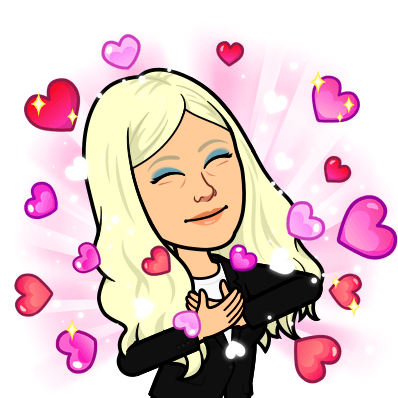 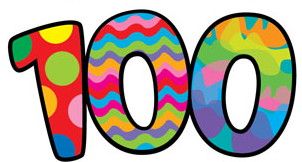 DIPLOMA____________________________ZA USPJEŠNIH 100 DANA U ŠKOLI14. veljače 2022. godine                              učiteljica  Jadranka Jelisavac